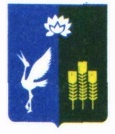 МУНИЦИПАЛЬНЫЙ КОМИТЕТПРОХОРСКОГО СЕЛЬСКОГО ПОСЕЛЕНИЯСПАССКОГО МУНИЦИПАЛЬНОГО РАЙОНАПРИМОРСКОГО КРАЯРЕШЕНИЕ28 июня 2018 года                            с.Прохоры                                                № 170О проведении публичных слушаний по вопросу принятия решения«О внесении изменений и дополнений в Правила благоустройства Прохорского сельского поселения»Руководствуясь Федеральным законом от 6 октября 2003 года № 131-ФЗ «Об общих принципах организации местного самоуправления в Российской Федерации», Уставом Прохорского сельского поселения, Положением о публичных слушаниях на территории Прохорского сельского поселения, муниципальный комитет Прохорского сельского поселенияРЕШИЛ:1. Назначить на 30 июля 2018 года публичные слушания по вопросу принятия решения «О внесении изменений и дополнений в Устав Прохорского сельского поселения».2. Утвердить проект решения «О внесении изменений и дополнений в Правила благоустройства Прохорского сельского поселения» (приложение № 1).3. Установить срок подачи предложений и рекомендаций по обсуждаемым вопросам до 27 июля 2018 года. Учет предложений и участие граждан в обсуждении указанных вопросов проводится в порядке, установленном Положением о публичных слушаниях на территории Прохорского сельского поселения.4. Назначить ответственным за подготовку и проведение публичных слушаний, организацию и проведение заседания комиссии по проведению публичных слушаний – депутата муниципального комитета Прохорского сельского поселения (Кабачинская).5. Утвердить состав комиссии по проведению публичных слушаний (приложение № 2) 6. Публичные слушания провести в помещении администрации Прохорского сельского поселения по адресу: с. Прохоры, ул. Ленинская, 66. Начало слушаний: в 16.007. Настоящее решение вступает в силу с момента его подписания и подлежит официальному опубликованию (обнародованию) в газете «Родное село».Глава Прохорского сельского поселения                                                В. В. КобзарьПредседатель муниципального комитета	 Прохорского сельского поселения		                                         Д .В. ВеремчукПриложение № 1 к решению муниципального комитета Прохорского сельского поселения от 28.06.2018 №170Муниципальный комитетПрохорского сельского поселенияСпасского муниципального районаПриморского краяРешение28 Июля 2018 года			              с. Прохоры			 № 170О внесении изменений в Правила благоустройства Прохорского сельского поселения, утвержденные решением муниципального комитета Прохорского сельского поселения Спасского муниципального района Приморского края № 151 от 18 декабря 2017 годаВ соответствии с Федеральный закон от 06.10.2003 N 131-ФЗ "Об общих принципах организации местного самоуправления в Российской Федерации" (с изм. и доп., вступ. в силу с 01.05.2018), Федеральным законом от 29.12.2017 N 463-ФЗ "О внесении изменений в Федеральный закон "Об общих принципах организации местного самоуправления в Российской Федерации" и отдельные законодательные акты Российской Федерации", уставом Прохорского сельского поселения, основываясь на итогах публичных слушаний, Решил:1. Подпункт 1.1.1, пункта 1.1 раздела 1 Правил благоустройства Прохорского сельского поселения, утвержденные решением муниципального комитета Прохорского сельского поселения Спасского муниципального района Приморского края № 151 от 18 декабря 2017 года (далее – Правила) дополнить абзацем следующего содержания:	"Земляные работы – все работы, вызывающие нарушение верхнего слоя земли и (или) связанные с выемкой грунта, его перемещением, уплотнением, иным изменением его свойств;"2.  Дополнить Раздел 3 Правил Пунктом 3.8 следующего содержания:"3.8 Правила проведения земляных работ на территории Прохорского сельского поселения3.8.1. Закрытие движения или его ограничение на отдельных участках дорог на время производства земельных работ на дорожно-уличной сети производится лицом, ответственным за выполнение работ с учетом требований, предусмотренных пунктом 3.7 настоящих Правил, а так же иных норм законодательства Российской Федерации, действующих в данной сфере.3.8.2 Проведение земляных работ на территории поселения разрешается только при выполнении производителем работ следующих условий:а) до начала работ место производства оборудуется сигнальными ограждениями, а участки производства работ, где происходит движение людей и транспорта, — защитными ограждениями в соответствии с требованиями нормативно-технической документации (далее — НТД), а также обеспечивается дорожными знаками, указателями, пешеходными мостиками с перилами, табличками с наименованием и номером телефона организации, производящей работы, фамилии ответственного и освещается в темное время суток;б) обеспечиваются беспрепятственные и безопасные проход пешеходов и проезд транспорта;в) уборка лишнего грунта и материалов, очистка места работы выполняются производителем работ немедленно после их окончания;г) вывоз лишнего грунта с места проведения земляных работ производится на полигон ТКО;д) при проведении земляных работ на проезжей части — при наличии у производителя работ схемы организации движения на ремонтируемом участке; е) при устранении аварий на подземных коммуникациях, проложенных по улицам и площадям, — при наличии у производителя работ графика производства работ, согласованного с администрацией поселения.е) наличия разрешения на проведение земельных работ – в случае необходимости его наличия в случаях, предусмотренных законодательством Российской Федерации, Приморского края, иными нормами, действующими на территории Прохорского сельского поселения.К выполнению работ, в том числе к размещению дорожных машин, инвентаря, материалов, нарушающих режим движения, разрешается приступать после полного обустройства места работ всеми необходимыми временными дорожными знаками и ограждениями. Конструкция ограждений должна отвечать требованиям ГОСТ 23407-78 «Ограждения инвентарные строительных площадок и участков производства строительно-монтажных работ. Технические условия».3.8.3. Границами места производства земельных работ в случаях, когда они затрагивают проезжую часть, обочину, тротуар следует считать первое и последнее ограждающее средство, установленное на проезжей части, обочине или тротуаре и изменяющее направление движения. 3.8.4 Применяемые при производстве работ временные дорожные знаки, ограждения и другие технические средства (конусы, вехи, стойки, сигнальные шнуры, сигнальные фонари, разметка и т.п.) устанавливают лица, выполняющие соответствующие работы. Данные лица несут полную ответственность за наличие указанных средств до окончания производства работ.3.8.5 О месте и сроках выполнения работ в случае устройства объездов или ухудшения условий движения общественного транспорта лицо, проводящее работы, заблаговременно оповещает организации общественного транспорта.3.8.6 По окончании работ лицо, ответственное за их производство, восстанавливает существующую схему организации движения.3.8.7. Все земляные работы на улицах, площадях и на других территориях поселения производитель работ обязан осуществлять в соответствии с действующим законодательством Российской Федерации, нормативно-техническими документами (ГОСТ, СНиП, ТУ) и иными нормативными правовыми актами.В местах пересечения улиц, железнодорожных путей, маршрутов движения общественного транспорта и на вновь отремонтированном усовершенствованном покрытии капитального типа работы по строительству подземных коммуникаций проводятся методом, не разрушающим целостность покрытия.3.8.8. В случае повреждения смежных или пересекаемых линий коммуникаций последние должны быть немедленно восстановлены за счет средств лица, допустившего повреждения. При отказе в восстановлении виновные несут ответственность в соответствии с действующим законодательством.3.8.9. В местах пересечения существующих инженерных коммуникаций засыпка траншей производится в присутствии собственника (уполномоченного представителя собственника) этих коммуникаций.Прокладка, переустройство любых инженерных коммуникаций на проезжей части дорог, дворовых проездах, тротуарах и других территориях не допускаются без согласования с владельцами данной территории.3.8.10 Производство работ по обратной засыпке траншей, котлованов и восстановлению конструкций дорожных покрытий следует производить в соответствии с рабочим проектом и при обязательном соблюдении требований СНиП 3.06.03-85 «Автомобильные дороги» и иных нормативно-технических актов.3.8.11 При производстве работ по обратной засыпке траншей, котлованов и восстановлению конструкций дорожных покрытий лица, осуществляющие работы, должны соблюдать следующие требования:— обеспечить водоотвод из траншей и котлованов в соответствии с требованиями строительных норм и правил;— применять для обратной засыпки траншей, котлованов грунты, соответствующие грунтам, предусмотренным требованиями СНиП 3.06.03-85 «Автомобильные дороги»;— производить обратную засыпку грунта в траншеи, котлованы послойно, с обязательным уплотнением каждого слоя. Толщина отсыпаемого слоя грунта определяется в зависимости от состава грунта и применяемых уплотняющих (трамбующих) машин и оборудования, но не более рекомендуемых СНиП 3.06.03-85 «Автомобильные дороги».3.8.12 Лицу, производящему земляные работы, необходимо содержать место проведения земляных работ в соответствии с законодательством, не допускать нарушения экологических, санитарных, градостроительных, технических и иных норм, а так же не допускать нарушения законных прав третьих лиц.3.8.13. При просадке грунта в месте проведения работ должны быть применены меры по ее ликвидации на проезжей части в сроки, установленные ГОСТ Р 50597-93 «Автомобильные дороги и улицы. Требования к эксплуатационному состоянию, допустимому по условиям обеспечения безопасности дорожного движения», на газонах и тротуарах — не позднее 3 суток со дня выявления просадки.3.8.14 При производстве земляных работ на территории поселения не допускается:— осуществление земляных работ без соответствующего разрешения, а также по просроченному разрешению;— складирование грунта на проезжую часть улиц, дорог, на тротуарах и газонах;— засыпка землей зеленых насаждений (газонов, деревьев, кустарников), крышек колодцев, подземных сооружений, водосточных решеток, иных объектов благоустройства а также складирование строительных материалов на указанных объектах;— вырубка зеленых насаждений и обнажение корневой системы;— всякое перемещение существующих подземных коммуникаций, не предусмотренное утвержденным проектом;— засорение прилегающих улиц и ливневой канализации;— вынос грунта транспортными средствами;— складирование и хранение строительных материалов и мусора, за исключением случаев, указанных в подпункте 3.8.15 пункта 3.8. раздела 3 настоящих Правил;— проведение земляных работ без вывозки грунта в местах, где работа в отвал запрещена;— перегон по улицам поселения транспорта и машин на гусеничном ходу.3.8.15. Складирование строительных материалов допускается только на специально отведенных площадках в границах производства работ, согласованных при получении разрешения на осуществление земляных работ.3.8.16. После окончания земляных работ на проезжей части, тротуарах, проездах место проведения работ производителю работ необходимо немедленно засыпать несжимаемым грунтом, на газонах — растительным грунтом по технологии, отвечающей требованиям норм технической документации.3.8.17. Производителю работ необходимо содержать место проведения земляных работ в состоянии, обеспечивающем безопасные и беспрепятственные проход пешеходов и проезд транспорта, а также выполнять его уборку (исключить образование валов и просадок).3.8.18 Работы по разрытию, производимые без разрешения, должны быть немедленно прекращены, и произведена обратная засыпка этого разрытия силами и средствами нарушителя.3.8.19 За повреждение дорожных знаков, указателей, автопавильонов, придорожных зеленых насаждений, снегозащитных сооружений и других элементов обустройства, автомобильных дорог виновные в этом организации, должностные лица и граждане несут ответственность в соответствии с действующим законодательством.3.8.20 В случае нарушения элементов благоустройства при проведении земляных работ, обязанность по восстановлению элементов благоустройства возлагается на лицо, ответственное за проведение данных работ."3. Дополнить Раздел 3 ПРАВИЛ пунктом 3.9 следующего содержания:«3.9 Праздничное оформление территории Прохорского сельского поселения3.9.1  Размещение элементов праздничного оформления возможно только после получения необходимых согласований с:собственником (собственниками) имущества, к которому присоединяются элементы праздничного оформления;администрацией Прохорского сельского поселения Спасского муниципального района;организациями, эксплуатирующими инженерные коммуникации;иными лицами, чьи права и интересы напрямую затрагиваются процессом размещения праздничного оформления.К праздничному оформлению относится:— развеска национальных флагов, лозунгов, аншлагов, гирлянд, панно, плакатов, подвесов (перетяжек); — установка декоративных элементов и композиций, стендов, киосков, трибун, эстрад;— устройство праздничной иллюминации;3.9.2. Проект праздничного оформления определяется программой мероприятий, схемой размещения объектов и элементов праздничного оформления, демографически обусловленными потребностями и нравственностью. 3.9.3 В проекте праздничного оформления должны быть решены и определены места размещения и требования к установке государственных, краевых и муниципальных символов (герба, знамени), атрибутов, связанных с конкретным праздником.3.9.4 Оформление населённых пунктов осуществляется специализированными службами на основе проекта праздничного оформления населённого пункта.3.9.5 Оформление зданий, сооружений осуществляется их владельцами самостоятельно в рамках утвержденного проекта праздничного оформления населённого пункта по согласованию с органами архитектуры и градостроительства, и по необходимости, с органами Государственной инспекции безопасности дорожного движения и владельцами инженерных коммуникаций.3.9.6 При изготовлении и установке элементов праздничного оформления запрещается снимать, повреждать и ухудшать видимость технических средств регулирования дорожного движения.3.9.7 Организация работ по удалению самовольно установленных элементов праздничного оформления со всех объектов возлагается на собственников, владельцев или пользователей указанных объектов.»4. Дополнить Раздел 3 ПРАВИЛ пунктом 3.10 следующего содержания:«3.10. Детские площадки, спортивные и другие площадки отдыха и досуга3.10.1. Требования, устанавливаемые к детским площадкам, должны соответствовать законодательству Российской Федерации в области технического регулирования, нормативно-техническим документам Российской Федерации.3.10.2 Детские площадки предназначены для игр и активного отдыха детей разных возрастов: преддошкольного (до 3 лет), дошкольного (до 7 лет), младшего и среднего школьного возраста (7-12 лет), подростков (12-16 лет). Детские площадки могут быть организованы в виде отдельных площадок для различных возрастных групп или как комплексные игровые площадки с зонированием по возрастным интересам. 3.10.3. Расстояние от окон жилых домов и общественных зданий до границ детских площадок дошкольного возраста должно составлять не менее 10 м, младшего и среднего школьного возраста – не менее 15 м, комплексных игровых площадок – не менее 20 м, спортивно-игровых комплексов – не менее 30 м. 3.10.4. Детские площадки для преддошкольного и дошкольного возраста размещают на участке жилой застройки; площадки для младшего и среднего школьного возраста, комплексные игровые площадки – на озелененных территориях группы или микрорайона; спортивно-игровые комплексы и места для катания – в парках жилого района.3.10.5. Площадки для игр детей на территориях жилого назначения проектируются из расчета 0,5-0,7 кв.м на 1 жителя. Размеры и условия размещения площадок проектируются в зависимости от возрастных групп детей и места размещения жилой застройки в муниципальном образовании.3.10.6 Площадки детей преддошкольного возраста могут размещаться отдельно или совмещаться с площадками для тихого отдыха взрослых – в этом случае общая площадь площадки должна быть не менее 80 кв. м.3.10.7 Оптимальный размер игровых площадок для детей дошкольного возраста – 70-150 кв. м, школьного возраста – 100-300 кв. м, комплексных игровых площадок – 900-1600 кв. м. При этом возможно объединение площадок дошкольного возраста с площадками отдыха взрослых (размер площадки – не менее 150 кв. м). Соседствующие детские и взрослые площадки необходимо разделять густыми зелеными посадками и (или) декоративными стенками.3.10.8 В условиях исторической или высокоплотной застройки размеры площадок принимаются в зависимости от имеющихся территориальных возможностей с компенсацией нормативных показателей на прилегающих территориях муниципального образования.3.10.9 При реконструкции детских площадок во избежание травматизма предотвращается наличие на территории площадки выступающих корней или нависающих низких веток, остатков старого, срезанного оборудования (стойки, фундаменты), находящихся над поверхностью земли, не заглубленных в землю металлических перемычек (как правило, у турников и качелей). При реконструкции прилегающих территорий детские площадки необходимо изолировать от мест ведения работ и складирования строительных материалов. Игровое оборудование, размещаемое на детских площадках, должно так же соответствовать требованиям, предусмотренным пунктом 3.3 настоящих Правил.3.10.10. Обязательный перечень элементов благоустройства территории на детской площадке обычно включает: информационные стенды (таблички), мягкие виды покрытия, элементы сопряжения поверхности площадки с газоном, озеленение, игровое оборудование, скамьи и урны, осветительное оборудование.3.10.11. Мягкие виды покрытия (песчаное, уплотненное песчаное на грунтовом основании или гравийной крошке, мягкое резиновое или мягкое синтетическое) предусматриваются на детской площадке в местах расположения игрового оборудования и других местах, связанных с возможностью падения детей. Места установки скамеек оборудуется твердыми видами покрытия или фундаментом. При травяном покрытии площадок предусматриваются пешеходные дорожки к оборудованию с твердым, мягким или комбинированным видами покрытия.3.10.12  Для сопряжения поверхностей площадки и газона применяются садовые бортовые камни со скошенными или закругленными краями.3.10.13 Детские площадки озеленяются посадками деревьев и кустарника, с учетом их инсоляции в течение 5 часов светового дня. Деревья с восточной и северной стороны площадки должны высаживаться не ближе 3-х м, а с южной и западной – не ближе 1 м от края площадки до оси дерева. На площадках дошкольного возраста не допускается применение видов растений с колючками. На всех видах детских площадок не допускается применение растений с ядовитыми плодами.3.10.14 Площадки спортивно-игровых комплексов оборудуются стендом с правилами поведения на площадке и пользования спортивно-игровым оборудованием.3.10.15 Осветительное оборудование должно функционировать в режиме освещения территории, на которой расположена площадка. Не допускается размещение осветительного оборудования на высоте менее 2,5 м.3.10.16 На площадках устанавливаются информационные стенды (таблички), содержащие правила и возрастные требования при пользовании оборудованием, номера телефонов службы спасения, скорой помощи, службы эксплуатации для сообщения о неисправности и поломке оборудования информация о запрете выгула домашних животных на площадке, о лице, эксплуатирующем оборудование площадки.3.10.17. Входы, выходы, эвакуационные пути, проходы, предназначенные для работников службы спасения, скорой помощи, службы эксплуатации, должны быть всегда доступны, открыты и свободны от препятствий.3.10.18 В целях обеспечения безопасности людей, в том числе детей, площадки должны быть отгорожены от транзитного пешеходного движения, проездов, разворотных площадок, гостевых стоянок, площадок для установки мусоросборников, контейнерных площадок, мест, предназначенных для размещения транспортных средств.3.10.19 Минимальное расстояние от игровых, спортивных площадок до контейнерных площадок – 15 метров, разворотных площадок на конечных остановках маршрутов пассажирского транспорта – не менее 50 метров.3.10.20 Размеры зон приземления, зон безопасности и покрытие площадки должны соответствовать указанным параметрам производителя оборудования в прилагаемой к оборудованию документации, а при их отсутствии – должны соответствовать государственным стандартам и требованиям, установленным порядком органа местного самоуправления.Покрытие зоны приземления должно состоять из материала, обеспечивающего безопасное приземление при падении. Не должно быть загрязнений или частиц глины. При использовании песка размер частиц должен составлять 0,2-2 миллиметра, при использовании гравия 2-8 миллиметров. Толщина слоя – 500 миллиметров.3.10.21 При ограждении площадок зелеными насаждениями, а также при их озеленении не допускается применение растений с колючками и ядовитыми плодами. Ветви или листва деревьев должны находиться не ниже 2,5 м над покрытием и оборудованием площадки. Кустарник, используемый для ограждения площадок, должен исключать возможность получения травмы в случае падения на него во время игры. Трава на площадке должна быть скошена, высота ее не должна превышать 20 сантиметров.3.10.22 Не допускается наличие выступающих частей фундаментов, арматуры и элементов крепления. При наличии сыпучего покрытия (например, песка) фундаменты должны соответствовать следующим требованиям:а) элементы фундамента должны располагаться на глубине не менее 400 мм от поверхности покрытия игровой площадки;б) глубина от поверхности покрытия игровой площадки до верха фундамента конической формы должна быть не менее 200 мм;в) острые кромки фундамента должны быть закруглены. Радиус закругления – не менее 20 мм;г) концы элементов, выступающих из фундамента (например, анкерных болтов), должны располагаться на глубине не менее 400 мм от уровня поверхности покрытия игровой площадки.3.10.23 Для предупреждения травм при падении детей с оборудования площадки устанавливаются ударопоглощающие покрытия. Для защиты от падения оборудуют перила и ограждения. Конструкция защитного ограждения не должна поощрять детей стоять или сидеть на нем, а также допускать лазание детей или их подъем.3.10.24  Песок в песочнице не должен содержать посторонних предметов, мусора, экскрементов животных, большого количества насекомых.3.10.25 Спортивные площадки предназначены для занятий физкультурой и спортом всех возрастных групп населения, они проектируются в составе территорий жилого и рекреационного назначения, участков спортивных сооружений, участков общеобразовательных школ. Разработка проектов спортивных площадок ведется в зависимости от вида специализации площадки. Расстояние от границы площадки до мест хранения легковых автомобилей должно соответствовать действующим санитарным правилам и нормам.3.10.26 Разработка проекта размещения и благоустройства спортивного ядра на территории общеобразовательных школ осуществляется с учетом обслуживания населения прилегающей жилой застройки. Минимальное расстояние от границ спортплощадок до окон жилых домов от 20 до 40 м в зависимости от шумовых характеристик площадки. Комплексные физкультурно-спортивные площадки для детей дошкольного возраста (на 75 детей) устанавливаются площадью не менее 150 кв. м, школьного возраста (100 детей) – не менее 250 кв. м.3.10.27 Обязательный перечень элементов благоустройства территории на спортивной площадке включает: мягкие или газонные виды покрытия, спортивное оборудование.3.10.28 Озеленение размещают по периметру спортивной площадки, высаживая быстрорастущие деревья на расстоянии от края площадки не менее 2 м. Не применяются деревья и кустарники, имеющие блестящие листья, дающие большое количество летящих семян, обильно плодоносящих и рано сбрасывающих листву. Для ограждения спортивной площадки можно применять вертикальное озеленение.3.10.29 Спортивные площадки оборудуются сетчатым ограждением высотой 2,5-3 м, а в местах примыкания спортивных площадок друг к другу – высотой не менее 1,2 м.3.10.30 Площадки для выгула домашних животных должны размещаться на территориях, свободных от зеленых насаждений, за пределами первого и второго поясов зон санитарной охраны источников питьевого водоснабжения.3.10.31 Размеры площадок для выгула собак, размещаемые на территориях жилого назначения должны составлять 400-600 кв. м, на прочих территориях – до 800 кв. м. В условиях сложившейся застройки можно принимать уменьшенный размер площадок, исходя из имеющихся территориальных возможностей. Доступность площадок – не далее 600 м. На территории микрорайонов с плотной жилой застройкой – не далее 1000 м. Расстояние от границы площадки до окон жилых и общественных зданий принимается не менее 25 м, а до участков детских учреждений, школ, детских, спортивных площадок, площадок отдыха – не менее 40 м.3.10.32 Перечень элементов благоустройства на территории площадки для выгула животных включает: различные виды покрытия, ограждение, скамья (скамьи), урна (урны), осветительное и информационное оборудование.3.10.33 Для покрытия поверхности части площадки, предназначенной для выгула животных, предусматривается выровненная поверхность, обеспечивающая хороший дренаж, не травмирующая конечности животных (газонное, песчаное, песчано-земляное), а также удобство для регулярной уборки и обновления. Поверхность части площадки, предназначенной для владельцев животных, проектируется с твердым или комбинированным видом покрытия (плитка, утопленная в газон, и др.). Подход к площадке оборудуется твердым видом покрытия.3.10.34 Ограждение площадки для выгула животных должно быть высотой не менее 2,0 м. Расстояние между элементами и секциями ограждения, его нижним краем и землей не должно позволять животному покинуть площадку или причинить себе травму.3.10.35 На территории площадки для животных размещается информационный стенд с правилами пользования площадкой.3.10.36 Озеленение площадок для животных проектируется из периметральных плотных посадок высокого кустарника в виде живой изгороди или вертикального озеленения.»Контроль за исполнением решения возложить на главу Администрации Прохорского сельского поселенияНастоящее решение вступает в соответствии с УставомРешение вступает в силу после его официального опубликования (обнародования) в газете «Родное село» и на официальном сайте Прохорского сельского поселения в сети «Интернет».Глава Прохорского сельского поселения						В.В. Кобзарь Приложение № 2 к решению муниципального комитета Прохорского сельского поселения от 28.06.2018 №170СОСТАВкомиссии по проведению публичных слушаний1. Кобзарь В. В. – глава Прохорского сельского поселения;2. Веремчук Д.В. – председатель муниципального комитета Прохорского сельского поселения;3. Степанова  С.А. -  заместитель председателя  муниципального комитета Прохорского сельского поселения; 4. Кабачинская О. В. – депутат муниципального комитета Прохорского сельского поселения;5. Е. А. Лопатко – ведущий специалист 2 разряда администрации Прохорского сельского поселения